В ЛиТЖТ- филиал РГУПС  имеется  общежитие для проживания студентов очного отделения. Общежитие состоит из 2 блоков коридорного типа. В каждом блоке имеются кухни, душевые, умывальные, туалеты, комнаты самоподготовки, зоны отдыха. Студенты проживают в комнатах  по 2-3 человека. Каждый проживающий обеспечивается  инвентарем,  необходимым для проживания.В общежитии  осуществляется круглосуточный контроль штатными дежурными. Совместно со студенческим советом администрация общежития организовывает спортивные соревнования, конкурсы на лучшую комнату, вечера отдыха и др. Количество мест в общежитие для иногородних  – 61.Вселение в общежитие производится  ежегодно до начала  учебного года при наличии следующих документов: заявление;договор  найма жилого помещения в студенческом общежитии;копия паспорта (в т.ч. страницы с пропиской);копия медицинской справки (форма 086/у) из поликлиники по месту  жительства;справка от дерматолога;справка на педикулез;результат  флюорографического обследования текущего года;две фотографии  (3х4). Размер оплаты за проживание студентов  указывается в договоре найма жилого помещения.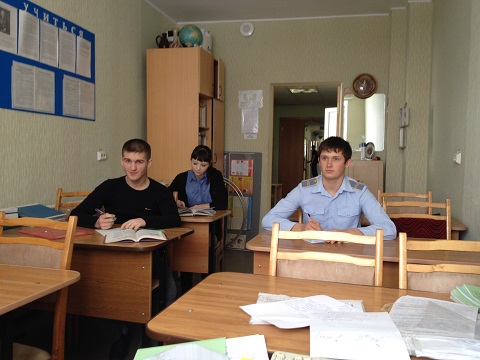 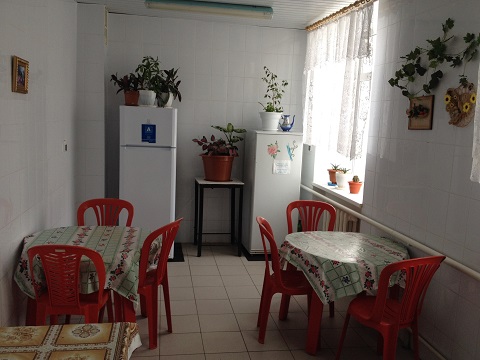 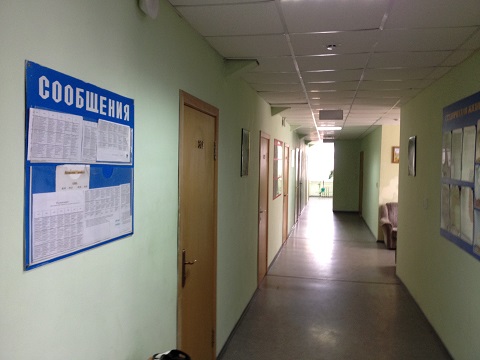 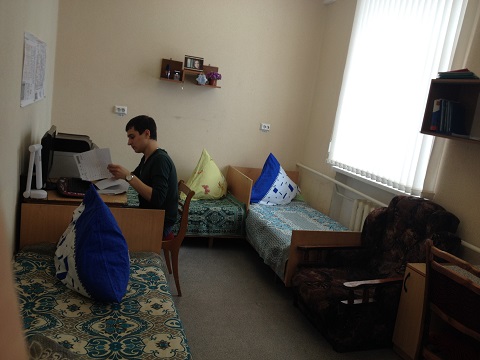 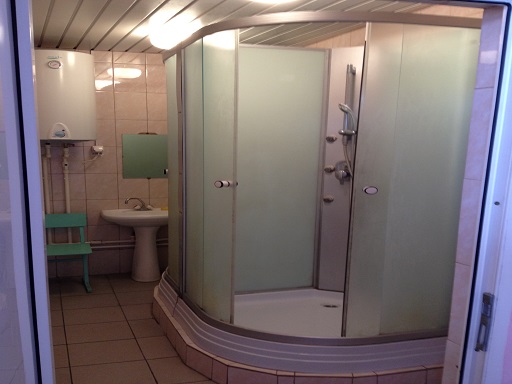 